PONOVITEV IN UTRJEVANJE SNOVI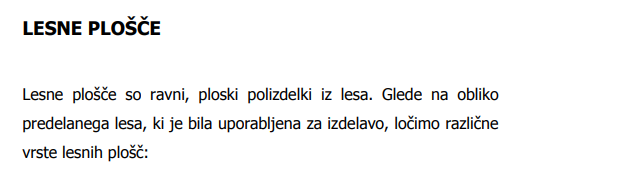 FURNIRNE PLOŠČEMIZARSKE ALI PANELNE PLOŠČEOPAŽNE PLOŠČE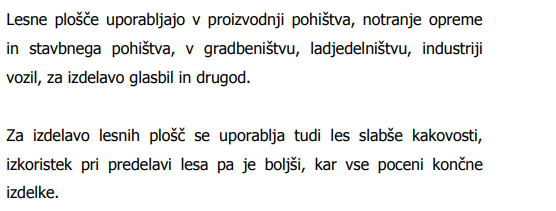 Iz poslane literature prejšnjega tedna:Opiši in nariši skico vezane plošče narejene iz furnirja!FURNIRNE PLOŠČE 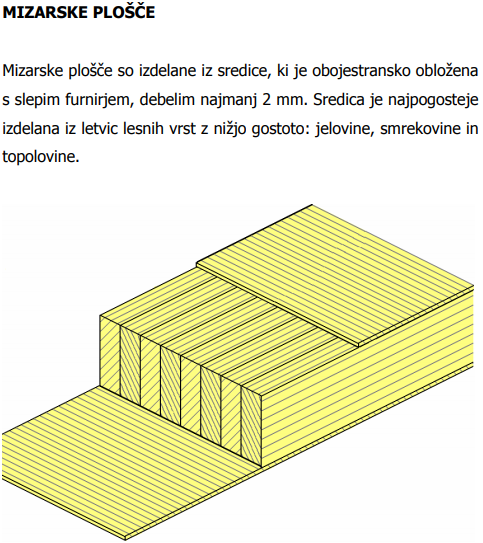 Ob puščicah napiši sestavne dele mizarske plošče! 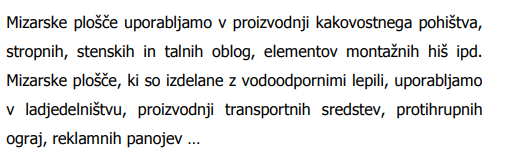 OPAŽNE PLOŠČE Uporabljajo se v gradbeništvu za izdelavo opažev za betoniranje. Plošče se ne sprijemajo z betonom, so enostavne za čiščenje in namenjene večkratni uporabi.

Tro-slojne opažne plošče so izdelane iz zlepljenih vodoodpornih slojev lesa smreke ali jelke. Zunanji sloj sestavljajo širinsko zlepljene lamele, ki potekajo v vzdolžni smeri, srednji sloj pa prečno položene deščice.  Površina in robovi plošč so zaščiteni in premazani z vodo odbojnim premazom, da se ne sprejemajo z betonom. Odlikuje jih velika upogibna trdnost in dimenzijska stabilnost.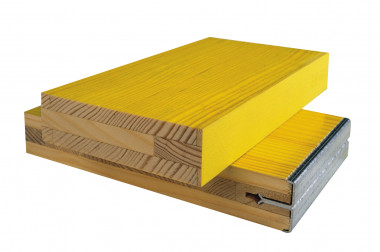 Preberi opis tro-slojne opažne plošče, ugotovi in zapiši zakaj so plošče rumene barve na površini?IVERNE PLOŠČE Iz poslane literature prejšnjega tedna:Opiši KAKO IZDELAMO iverne plošče!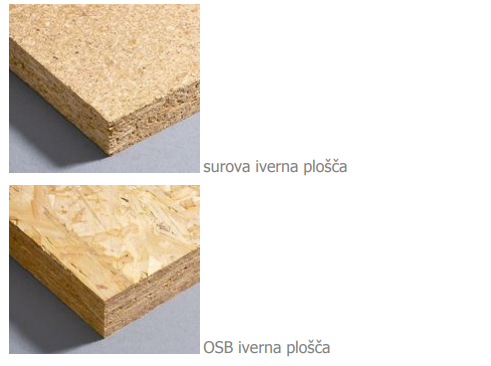 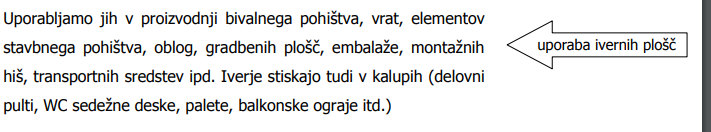 VLAKNENE PLOŠČE Iz poslane literature prejšnjega tedna:Opiši KAKO IZDELAMO vlaknene plošče!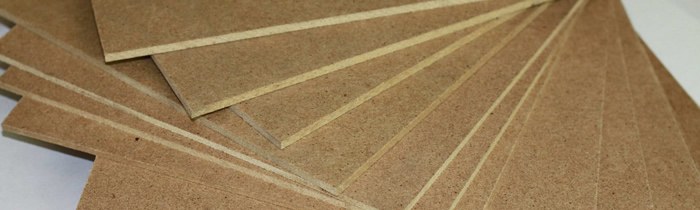 Doma poišči vlakneno ploščo in napiši kje si jo našel (uporaba) !LESNE PLOŠČELESNE PLOŠČELESNE PLOŠČELESNE PLOŠČELESNE PLOŠČEVEZANE PLOŠČEVLAKNENE PLOŠČEIVERNE PLOŠČE